EMPLOYMENT OPPORTUNITIES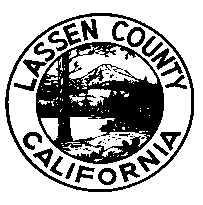 LEGAL SECRETARY Salary and Benefits$14.62 - $17.53 per hour plus benefits packageFiling Deadline 5:00 p.m. March 17, 2017Duties and Responsibilities The Legal Secretary will perform specialized, confidential and diversified legal secretarial work. The major duties of the job include:•	Type, edit and format legal documents including pleadings, briefs, opinions, orders, contracts, correspondence and other legal matters.•	Handle routine departmental correspondence independently, and maintain files of correspondence, contracts, legal opinions, and other records and documents.•	Assist other staff by performing duties related to special assignments or projects including researching and compiling information.•	Provide information in person or over the telephone relative to departmental procedures, policies and records.•	Must be a qualified typist.•	Other duties may be assigned. Minimum QualificationsEducation:	Equivalent to completion of the twelfth grade.Experience: 	Two years of responsible secretarial experience or one year of legal secretary experience.   		License:	Possession of, or ability to obtain, a valid  driver’s licenseSelection ProcessApplication materials will be reviewed, and the best-qualified applicants will be invited to Susanville to participate in interviews.How to ApplyAn application may be obtained from the Personnel Office listed below or by visiting our website at http://lassencounty.org.   It is your responsibility to provide specific, accurate and complete information describing how you can meet the minimum qualifications.  Qualified applicants are invited to submit an official Lassen County application to:Lassen County Personnel 			 (530) 251 -8320   	Susanville, California 96130		            Opened February 23, 2017 General Information    is an equal opportunity employer hiring employment eligible applicants.Disabled applicants who require special testing arrangements should contact the Personnel Department prior to the filing deadline.In accordance with the Immigration Reform and Control Act, applicants must provide acceptable proof of identity or authorization to work in the .                                 A thorough background investigation will be conducted prior to employment.  The investigation may include reference checks, fingerprinting, credit check, driver history and inquiry to local, state and federal files to obtain criminal history information.All applicants who meet the minimum qualifications are not guaranteed advancement through any subsequent phase of the selection process.Selection processes may include, but are not limited to, one or more of the following: application review, competitive screening, written examination, performance examination, and/or oral examination.This bulletin is solely for the purpose of announcing a job opening.  It does not constitute a contract, expressed or implied, and any provisions contained herein may be modified or revised without notice.